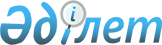 О внесении изменений в некоторые приказы Министра энергетики Республики КазахстанПриказ Министра энергетики Республики Казахстан от 14 июня 2017 года № 199. Зарегистрирован в Министерстве юстиции Республики Казахстан 16 августа 2017 года № 15491.
      ПРИКАЗЫВАЮ:
      1. Утвердить перечень некоторых приказов Министра энергетики Республики Казахстан, в которые вносятся изменения, согласно приложению к настоящему приказу.
      2. Департаменту электроэнергетики и угольной промышленности Министерства энергетики Республики Казахстан обеспечить:
      1) государственную регистрацию настоящего приказа в Министерстве юстиции Республики Казахстан;
      2) в течение десяти календарных дней со дня государственной регистрации настоящего приказа направление его копии в бумажном и электронном виде на казахском и русском языках в Республиканское государственное предприятие на праве хозяйственного ведения "Республиканский центр правовой информации" Министерства юстиции Республики Казахстан для официального опубликования и включения в Эталонный контрольный банк нормативных правовых актов Республики Казахстан;
      3) в течение десяти календарных дней со дня государственной регистрации настоящего приказа направление его копии на официальное опубликование в периодические печатные издания;
      4) размещение настоящего приказа на интернет-ресурсе Министерства энергетики Республики Казахстан;
      5) в течение десяти рабочих дней после государственной регистрации настоящего приказа в Министерстве юстиции Республики Казахстан представление в Департамент юридической службы Министерства энергетики Республики Казахстан сведений об исполнении мероприятий, предусмотренных подпунктами 2), 3) и 4) настоящего пункта.
      3. Контроль за исполнением настоящего приказа возложить на курирующего вице-министра энергетики Республики Казахстан.
      4. Настоящий приказ вводится в действие по истечении десяти календарных дней после дня его первого официального опубликования.
      "СОГЛАСОВАН"
Министр национальной экономики
Республики Казахстан
______________ Т. Сулейменов 
от 14 июля 2017 года Перечень
некоторых приказов Министра энергетики Республики Казахстан, в которые вносятся изменения 
      1. В приказе Министра энергетики Республики Казахстан от 18 декабря 2014 года № 210 "Об утверждении Электросетевых правил" (зарегистрированный в Реестре государственной регистрации нормативных правовых актов за № 10899, опубликованный 23 мая 2015 года в информационно-правовой системе "Әділет"):
      в Электросетевых правилах, утвержденных указанным приказом:
      пункт 13 изложить в следующей редакции:
      "13. Проектирование и строительство дублирующих (шунтирующих) линий электропередачи и подстанций осуществляются с предварительного уведомления и согласования с местными исполнительными органами и государственным органом, осуществляющим руководство в сферах естественных монополий, и системным оператором в следующем порядке:
      1) пользователь сети при подаче заявки на подключение предполагаемых к строительству новых линий электропередачи, дублирующих (шунтирующих) существующие, уведомляет об этом энергопередающую организацию, к сетям которой он был присоединен;
      2) оформленные Заявки на существующие генерирующие установки или на новые генерирующие установки представляются пользователем сети системному оператору, который в течение 20 рабочих дней рассматривает и направляет ее с приложением своего заключения в местный исполнительный орган и государственный орган, осуществляющий руководство в сферах естественных монополий;
      3) полученные Заявки на существующие генерирующие установки или на новые генерирующие установки и заключение системного оператора рассматриваются местным исполнительным органом и государственным органом, осуществляющим руководство в сферах естественных монополий, в течение 8 рабочих дней и принятые ими решения направляются системному оператору;
      4) после получения вышеуказанных решений по вопросу строительства дублирующих (шунтирующих) линий электропередачи системный оператор в течение 10 рабочих дней извещает пользователя сети и энергопередающую организацию о принятом решении.".
      2. В приказе Министра энергетики Республики Казахстан от 18 декабря 2014 года № 211 "Об утверждении Правил пользования тепловой энергией" (зарегистрированный в Реестре государственной регистрации нормативных правовых актов за № 10234, опубликованный 15 мая 2015 года в информационно-правовой системе "Әділет"): 
      в Правилах пользования тепловой энергией, утвержденных указанным приказом:
      подпункт 2) пункта 63 изложить в следующей редакции:
      "2) устанавливать и/или демонтировать дополнительные секции приборов отопления, запорную и регулирующую арматуру и циркуляционные насосы;".
      3. В приказе Министра энергетики Республики Казахстан от 20 февраля 2015 года № 105 "Об утверждении Правил определения расчетного тарифа, утверждения предельного и индивидуального тарифов" (зарегистрированный в Реестре государственной регистрации нормативных правовых актов за № 10752, опубликованный 14 мая 2015 года в информационно-правовой системе "Әділет"): 
      в Правилах определения расчетного тарифа, утверждения предельного и индивидуального тарифов, утвержденных указанным приказом: 
      пункт 1 изложить в следующей редакции: 
      "1. Настоящие Правила определения расчетного тарифа, утверждения предельных и индивидуальных тарифов (далее – Правила) разработаны в соответствии с подпунктом 70-23) статьи 5 Закона Республики Казахстан от 9 июля 2004 года "Об электроэнергетике" (далее – Закон) и устанавливают порядок определения расчетного тарифа, утверждения предельных и индивидуальных тарифов на электрическую энергию, отпускаемую энергопроизводящими организациями, для обеспечения инвестиционной привлекательности сферы производства электрической энергии.".
					© 2012. РГП на ПХВ «Институт законодательства и правовой информации Республики Казахстан» Министерства юстиции Республики Казахстан
				
      Министр энергетики
Республики Казахстан 

К. Бозумбаев
Утвержден
приказом Министра энергетики 
Республики Казахстан 
от 14 июня 2017 года № 199